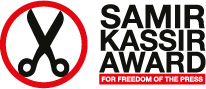 OPINION PIECE CATEGORYCATEGORIE ARTICLE D’OPINIONفئة مقال الرأيAyman Al-Ahmad (Syria – born in 1984) is a journalist based in Gaziantep, Turkey. He holds a degree in law from the University of Aleppo. He is a freelance journalist for several Syrian and Arab publications, specialized in literary opinion pieces and investigative journalism. He is also the author of short novels. His latest publication “The Female Water” won the award of the best short story at the Sharjah Festival for Arab Creativity in 2015.Ayman Al-Ahmad (Syrie – né en 1984) est un journaliste basé à Gaziantep en Turquie. Il détient une licence de droit de l’Université d’Alep. Il travaille comme journaliste et contributeur indépendant pour plusieurs publications syriennes et arabes et est spécialisé dans les articles littéraires et les articles d’investigation. Il est également auteur de nouvelles. Son dernier recueil « L’eau féminine » a reçu le prix de la meilleure nouvelle lors du Festival de Sharjah pour la Créativité arabe en 2015. أيمن الأحمد (سوريا – مواليد 1984) صحافي وكاتب مقيم في مدينة غازي عنتاب، تركيا. يحمل إجازة في الحقوق من جامعة حلب. يعمل في مجال الصحافة المكتوبة كصحفي مستقل في عدد من المواقع والصحف والمجلات السورية والعربية. يكتب بشكل أساسي المقال الأدبي و التحقيق الصحفي. إضافة لعمله الأساسي في الصحافة،يكتب القصة القصيرة وقد حصل على العديد من الجوائز السورية والعربية في مجال القصة القصيرة، آخرها جائزة الشارقة للإبداع العربي لعام 2015 عن مجموعته القصصية  الأخيرة "أنثى الماء".